Revista Acta Médica PeruanaColegio Médico del PerúDeclaración jurada de autoría y autorización para la publicación del artículo científicoFecha: 26 de Junio del 2018Titulo: Síndromes geriátricos, los grandes ausentes en los índices de comorbilidadDECLARACIÓN:• Garantizo que el artículo que remito es un documento original y no ha sido publicado, total ni parcialmente, en otra revista científica biomédica, salvo en forma de resumen o tesis (en cuyo caso adjunto copia del resumen o carátula de la tesis).• Si el artículo hubiera sido publicado previamente, adjunto la autorización original de la Revista donde se realizó la publicación primaria, de manera que pueda ser publicada en la Revista Acta Médica Peruana.• Certifico que he contribuido directamente al contenido intelectual de este manuscrito, a la génesis y análisis de sus datos, por lo cual estoy en condiciones de hacerme públicamente responsable de él.• En caso que el artículo fuese aprobado para su publicación en la Revista Acta Médica Peruana, cedo mis derechos patrimoniales y autorizo al Colegio Médico del Perú, la publicación y divulgación del documento en las condiciones, procedimientos y medios que disponga la Institución• No recibiré regalías ni otra compensación monetaria de parte del Colegio Médico del Perú por la publicación del artículo en la Revista Acta Médica Peruana.• No he incurrido en fraude científico, plagio o vicios de autoría; en caso contrario, eximo de toda responsabilidad a la Revista Acta Médica Peruana y Colegio Médico del Perú y me declaro como el único responsable.• Adjunto a mi firma, incluyo cuál fue mi participación (y las de mis coautores) en la elaboración del artículo que presento para publicar a la Revista Acta Médica Peruana (Según tabla de códigos de participación).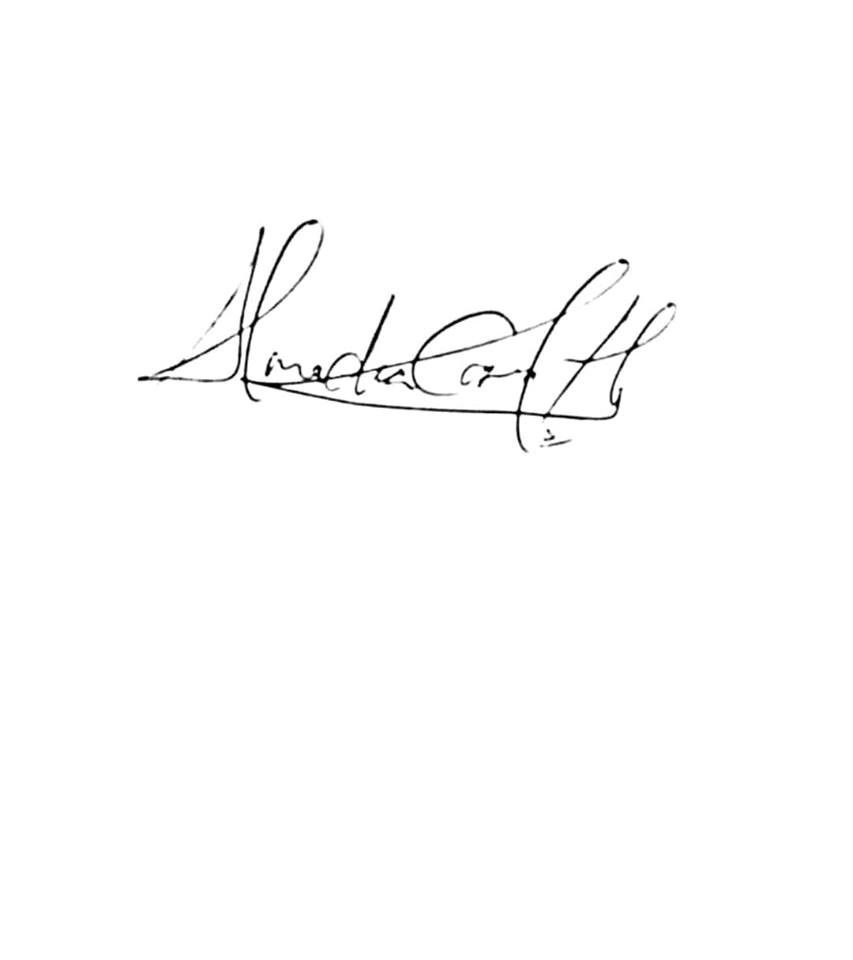 -------------------------------------------Nombre: Almendra Casas HermozaFecha: 26/06/18DNI:74466471Código de participación:a,b,c,d,e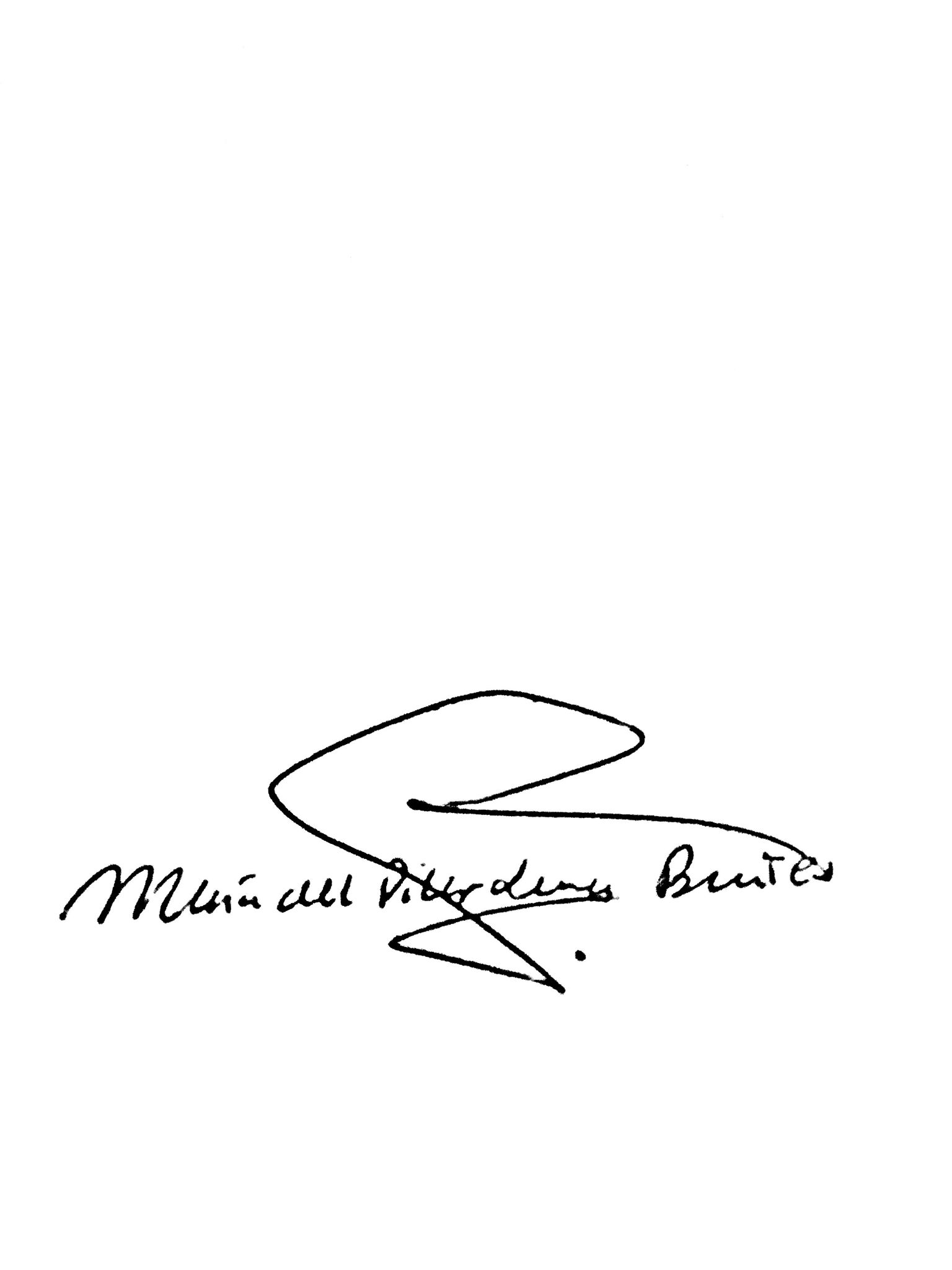 --------------------------------------Nombre: María del Pilar Luna BenitesFecha: 26/06/18DNI: 75444185Código de participación:a,b,c,d,e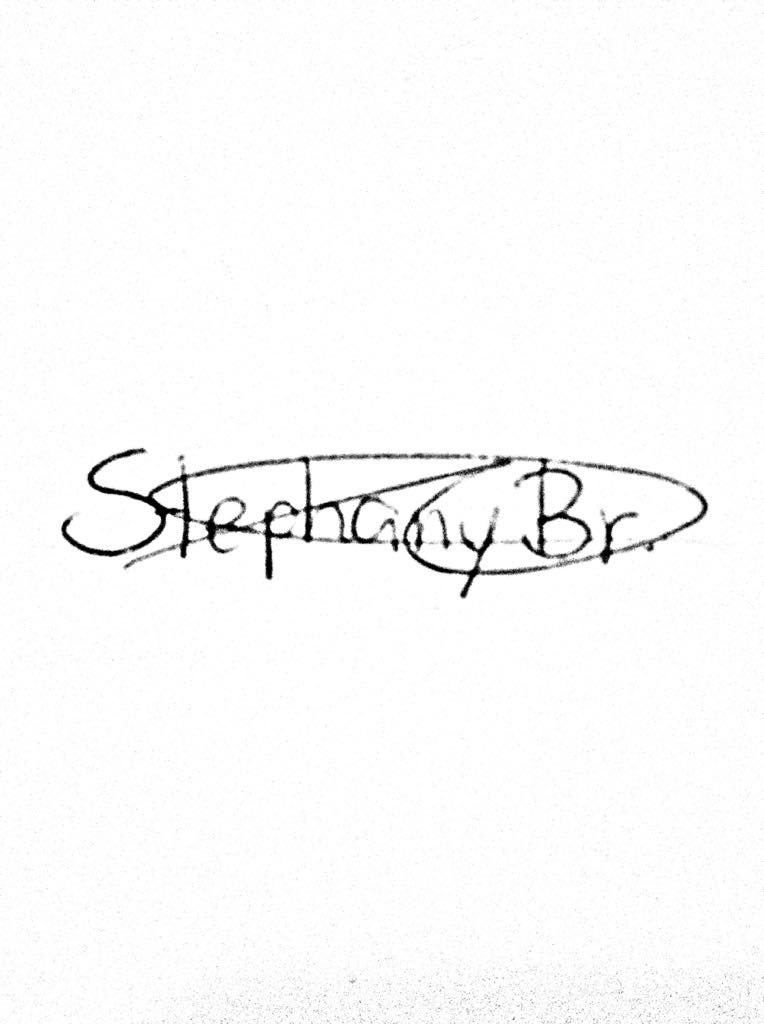 --------------------------------Nombre: Stephany Bruiget Rebaza	Fecha: 26/06/18DNI: 48487483Código de participación:a,b,c,d,e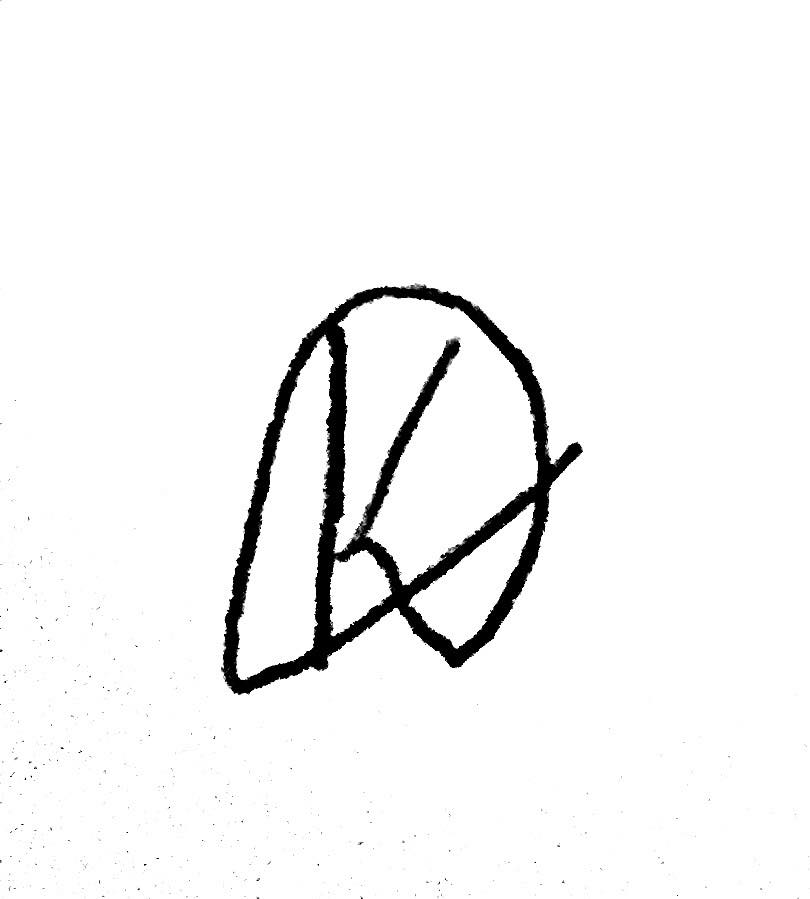 --------------------------------------Nombre: Karen Antón Del RíoFecha: 26/06/18DNI: 73823591Código de participación:a,b,c,d,e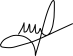 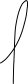 --------------------------------------Nombre: María Isabel Campos DíazFecha: 26/06/18DNI:74629261Código de participación:a,b,c,d,e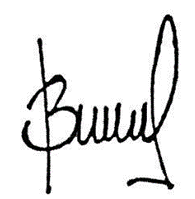 --------------------------------------Nombre: Maria Claudia Burneo RamirezFecha: 26/06/18DNI: 74051589Código de participación:d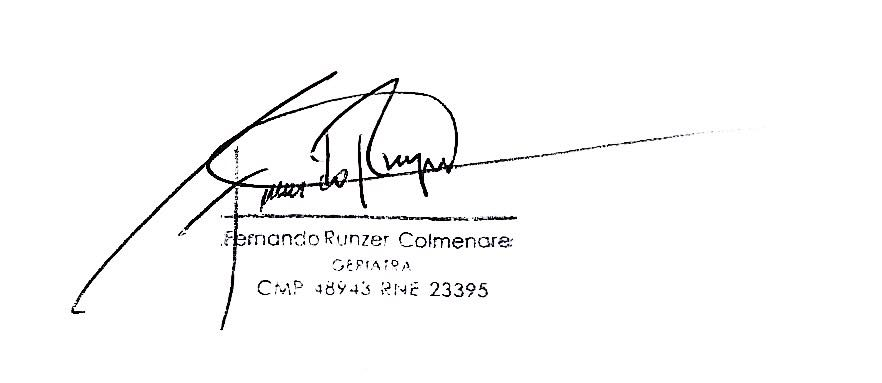 --------------------------------------Nombre: Fernando Runzer ColmernaresFecha: 26/06/18CMP:48943Código de participación:a,b,c,d,e,f,g,h,i,jTABLA: CÓDIGOS DE PARTICIPACIÓN a. Concepción y diseño del trabajo. b. Recolección / obtención de resultados. c. Análisis e interpretación de datos. d. Redacción del manuscrito. e. Revisión crítica del manuscrito. f. Aprobación de su versión final. g. Aporte de pacientes o material de estudio.h. Obtención de financiamiento. i. Asesoría estadística. j. Asesoría técnica o administrativa. k. Otras contribuciones (definir).